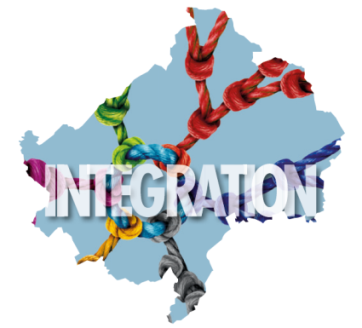 Einladung„Fachkräftesicherung durch Ausbildung und Beschäftigung von Zugewanderten                  – Unterstützungsangebote und Fördermöglichkeiten“Eine häufige Ursache für das Scheitern von Ausbildungen und Integration in den Arbeitsmarkt sind falsche und fehlende Information. Unser Informationsabend am 27.01.2020 um 17:00 in der Kreisverwaltung Bad Kreuznach soll viele Irrtümer klarstellen und Fragen beantworten. Experten aus unterschiedlichen Institutionen des Landkreises werden in Kurzvorträgen rund um das Thema Ausbildung von Personen mit Migrations- und Fluchthintergrund referieren und anschließend in einer Talkrunde Ihre Fragen diskutieren. Zwischendurch gibt es die Möglichkeit zum Austausch mit den Referenten.  Für Ihr leibliches Wohl wird selbstverständlich gesorgt.Am 27.01.2020	 					Kreisverwaltung Bad KreuznachAnkommen: ab 16:30 Uhr		 		Großer Sitzungssaal (1. OG)Beginn: 17:00 Uhr 					Salinenstraße 47,Ende: 20:00 Uhr					55543 Bad KreuznachZur Anmeldung füllen Sie bitte den untenstehenden Anmeldebogen aus und senden Sie ihn per Mail (integration@kreis-badkreuznach.de) oder Post (Kreisverwaltung Bad Kreuznach, Isabel Jung, Salinenstr. 47, 55543 Bad Kreuznach) an uns zurück.Nach erfolgreicher Anmeldung bekommen Sie vorab nähere Details zum Programmablauf zugesendet. Anmeldeschluss ist der 15.01.2020.Neben Arbeitgebern sind Beschäftigte, Schüler und  Auszubildende mit  Migrationshintergrund sowie alle Interessierten herzlich willkommen!Mit freundlichen Grüßen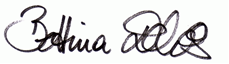 Bettina Dickes (Landrätin)ANMELDUNG„Fachkräftesicherung durch Ausbildung und Beschäftigung von Zugewanderten – Unterstützungsangebote und Fördermöglichkeiten“Hiermit melde ich mich verbindlich für die Informationsveranstaltung am 27.01.2020 in der Kreisverwaltung Bad Kreuznach an.Name, Vorname:	 Ich bin Schüler/in oder Auszubildende/r:   ja          nein Firma/Institution (ggf. freilassen):	PLZ, Ort der Firma/Institution (ggf. freilassen): Ich melde  Person/en für die Veranstaltung an.E-Mail-Adresse: 	Ich bitte um eine Anmeldebestätigung: ja           nein Bitte beachten Sie: Während der Veranstaltung werden Fotos zu Zwecken der Dokumentation und Öffentlichkeitsarbeit gemacht.Ort, Datum 							Unterschrift Teilnehmer/in